Уважаемый Константин Валерьевич!ФОРУМ РОССИИ «Вместе с мамой» является организатором мероприятий с участием спикеров, которые являются специалистами высокого уровня в различных областях.На сегодня, составляя программу наших мероприятий, целью, в первую очередь, является организация помощи родителям (законным представителям), в раскрытии индивидуального возрастного потенциала каждого ребенка и осуществлении психолого-педагогической поддержки по вопросам воспитания и развития детей. Мы поможем включиться в процесс воспитания последовательно с учетом личной индивидуальности, как родителя, так и ребенка.2 октября 2021г. ФОРУМ РОССИИ «Вместе с мамой» организует встречу в Центре культуры и искусств «Верх-Исетский» (10.00-16.00), с известным спикером, дипломированным педагогом Куликовой Еленой Витальевной, которая представит вниманию мастер-класс «Растем и развиваемся вместе с мамой». Цель мероприятия: обучения родителей (законных представителей) и педагогов дошкольного образования игре с ребенком от 0 до 7 лет.       Елена Куликова с помощью новых освоенных технологий участвует и доносит свои идеи до аудитории во многих проектах и передачах («Спокойной ночи малыши», «Жить здорово»). Имеет свой блог в инстаграм, канал на Youtube, создан проект совместно с «Мульти-Пульти». Весь ее труд направлен не для собирания миллионов своих подписчиков, а для воспитания подрастающих личностей.      Игры помогают восстанавливать мышечную активность, улучшать речь и справляться с другими особенностями развития. Более 100 000 родителей, педагогов и нянь, благодарны ей за мастер-класс «Я УМЕЮ ИГРАТЬ». Мастер-классы проходят в России, странах СНГ и за рубежом.     Елена Куликова (@leno4ka_kulikova), узнаваемый педагог нашей страны. Ей доверяют детей известные бизнесмены и звезды шоу-бизнеса: Тимати, Рита Дакота, Анна Седакова, Саша Зверева, Елена Перминова, Сергей Жуков, Анна Хилькевич, Елена Темникова, Александр Гордон, Татьяна Навыка и другие.Мастер – класс«Растем и развиваемся вместе с мамой» состоит из 4 блоковБЛОК 1Малыши от рождения до 1 года:-На что стоит обратить особое внимание детей с первых дней жизни-Нормативы развития по месяцам-Какие игры будут полезны в данном возрасте-Как правильно выбирать игровые пособия-Рекомендации по подборке-Детские колыбельныеБЛОК 2Дети от 1 года до 3-х лет:-Нормативы развития от 1 до 2- лет (по ФГОС и на практике)-Нормативы развития от 2-х до 3-х лет (по ФГОС и на практике)-Как правильно выбрать игровые пособия и магазины, где можно приобрести-На что стоит обратить внимание в данный период-Видео с реальными учениками ЕленыБЛОК 3Развитие детей от 3-х до 5-ти лет:-Нормативы развития от 3-х до 4-х лет (ФГОС и на практике)-Нормативы развития от 4-х до 5-ти лет (ФГОС и на практике)-Как усложнять задания из тех игр, которые уже знакомы ребёнку (игры своими руками)-Пальчиковая гимнастика и песенки для запоминания дней недели, времён года, а также для развитие кистевого и пальчикового праксиса)-Игры и пособия, которые будут интересны и полезны детям в данном возрастеБЛОК 4-Игры своими руками из материалов, которые у каждого есть дома-Видео с учениками Елены Куликовой-Ответы на вопросыКак стать участником мероприятия 2 октября 2021г. в Центре культуры и искусств «Верх-Исетский» города Екатеринбурга?         Для участия в мастер-классе «Растем и развиваемся вместе с мамой» необходимо пройти по ссылке на страницу организатора мероприятий ФОРУМ РОССИИ «Вместе с мамой»https://instagram.com/vmeste_smamoy?utm_medium=copy_linkперейти по ссылке в шапке профиля ФОРУМ РОССИИ «Вместе с мамой»,https://taplink.cc/vmeste_smamoyзарегистрироваться, познакомиться с информацией, забронировать свободное место в зале и приобрести билет.Контакты ФОРУМ РОССИИ «Вместе с мамой»:      Просим Вас оказать содействие в организации распространения информации о предстоящем мероприятии 2 октября 2021г. в Центре культуры и искусств «Верх-Исетский» (10.00-16.00), с участием спикера Куликовой Елены Витальевны с мастер-классом «Растем и развиваемся вместе с мамой», в подведомственные организации, деятельность которых направлена на воспитание и обучение детей дошкольного возраста.Организатор мероприятий ФОРУМ РОССИИ «Вместе с мамой»                                            Т.М. Зверева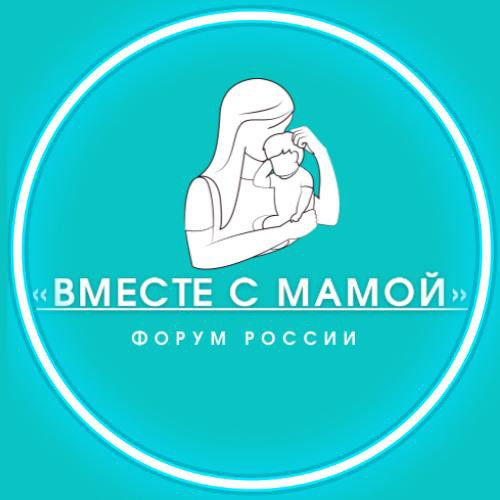 Начальнику Департамента образования Администрации города Екатеринбурга К.В. ШевченкоОрганизатора мероприятийФОРУМ РССИИ «Вместе с мамой»Тамара Михайловна Зверева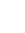 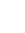 Екатеринбург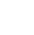 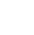 +79221102010 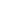 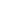 vmestes.mamoy@yandex.ru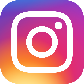 @vmestesmamoyhttps://instagram.com/vmeste_smamoy?utm_medium=copy_linkhttps://taplink.cc/vmeste_smamoy